09.04.2021 PiątekTemat:  Aktywność fizyczna przedszkolaka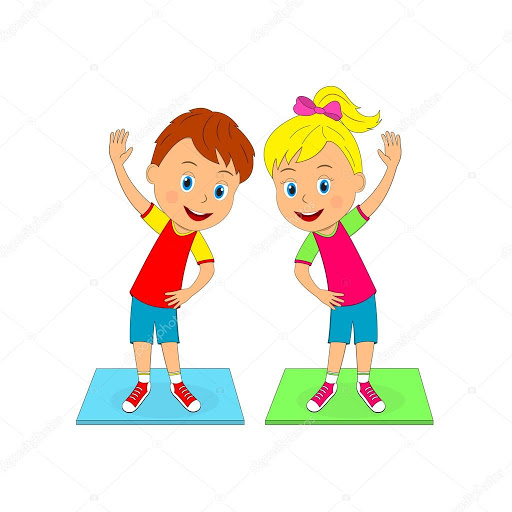 Dzień dobry Zajączki!Zaczynamy od gimnastyki.  Gimnastyka to podstawa, sport dla dzieci ważna sprawa!  Zakręć kołem i wylosuj ćwiczenie.https://view.genial.ly/5ec120f58e243b0d5a335066/interactive-content-cwiczenia-przedszkolaka„Jak możemy aktywnie spędzać czas?” 
Przyjrzyjcie się załączonej ilustracji i nazwijcie przedstawione aktywności/sporty.
Zachęcamy do zaplanowania rodzinnych aktywności sportowych na najbliższe dni np. spacer, wspólna gimnastyka, bieganie, gra w piłkę, czy jazda na rowerze.Może ktoś z Was chciałby się podzielić zdjęciem przedstawiającym aktywne spędzanie czasu wolnego. Serdecznie zachęcamyTeraz czas na matematykę. Zobaczymy jak poradzicie sobie z liczeniem.Karta pracy nr 1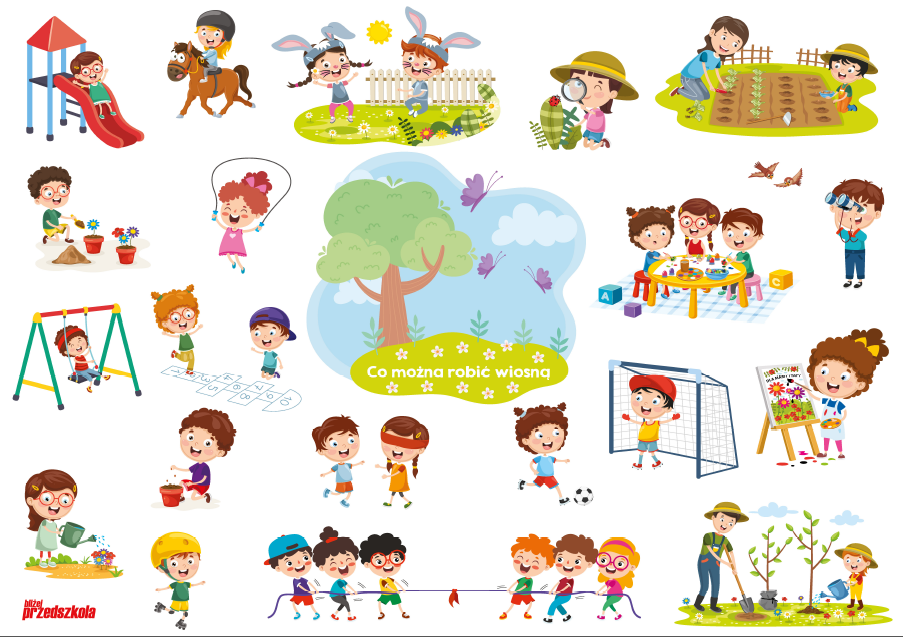 Narysuj tyle kresek ile jest piłek każdego rodzaju.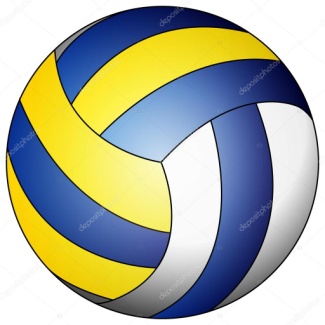 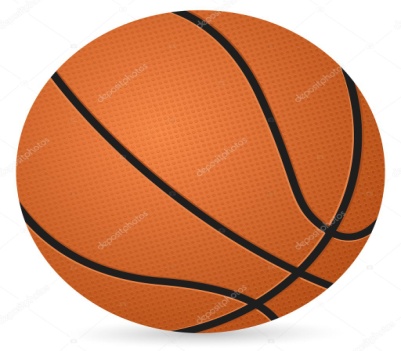 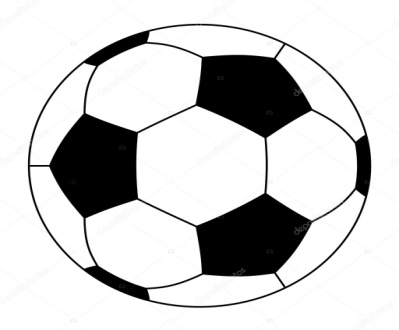 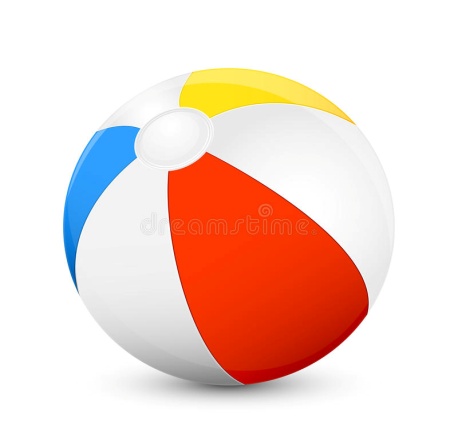 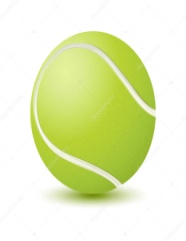 Karta pracy nr 2 w załączniku.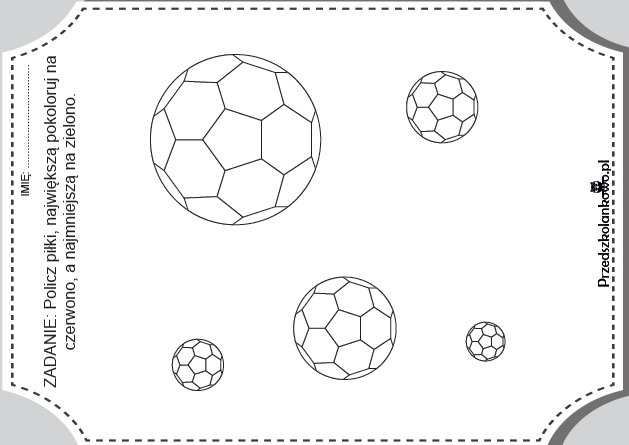 Życzymy udanego weekendu ! 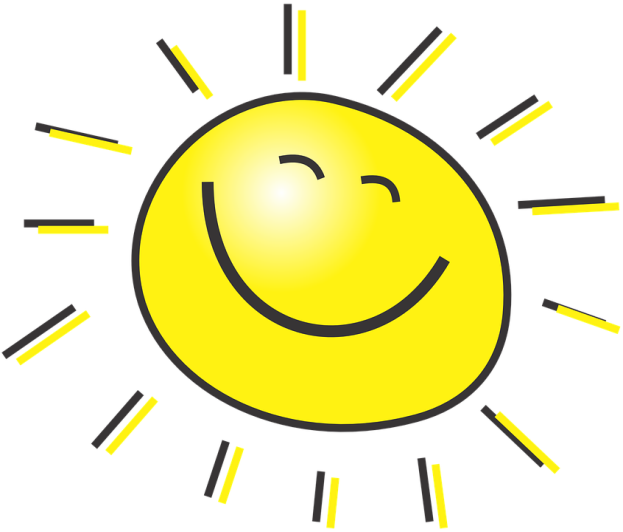 